Sant Longowal Institute of Engineering and TechnologyLongowal (Sangrur), Punjab-148106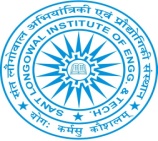 (Deemed to be University), (Established by MoE, Government of India)Tel: 01672-253142, 253112Application Form for admission under AICTE Doctoral Fellowship (ADF) SchemeAdmission Session:2020-21 (Even Semester-2021) Sant Longowal Institute of Engineering and TechnologyLongowal (Sangrur), Punjab-148106(Deemed to be University), (Established by MoE, Government of India)Tel: 01672-253142, 253112Application Form for admission under AICTE Doctoral Fellowship (ADF) SchemeAdmission Session:2020-21 (Even Semester-2021) Sant Longowal Institute of Engineering and TechnologyLongowal (Sangrur), Punjab-148106(Deemed to be University), (Established by MoE, Government of India)Tel: 01672-253142, 253112Application Form for admission under AICTE Doctoral Fellowship (ADF) SchemeAdmission Session:2020-21 (Even Semester-2021) Sant Longowal Institute of Engineering and TechnologyLongowal (Sangrur), Punjab-148106(Deemed to be University), (Established by MoE, Government of India)Tel: 01672-253142, 253112Application Form for admission under AICTE Doctoral Fellowship (ADF) SchemeAdmission Session:2020-21 (Even Semester-2021) Sant Longowal Institute of Engineering and TechnologyLongowal (Sangrur), Punjab-148106(Deemed to be University), (Established by MoE, Government of India)Tel: 01672-253142, 253112Application Form for admission under AICTE Doctoral Fellowship (ADF) SchemeAdmission Session:2020-21 (Even Semester-2021) Sant Longowal Institute of Engineering and TechnologyLongowal (Sangrur), Punjab-148106(Deemed to be University), (Established by MoE, Government of India)Tel: 01672-253142, 253112Application Form for admission under AICTE Doctoral Fellowship (ADF) SchemeAdmission Session:2020-21 (Even Semester-2021) Sant Longowal Institute of Engineering and TechnologyLongowal (Sangrur), Punjab-148106(Deemed to be University), (Established by MoE, Government of India)Tel: 01672-253142, 253112Application Form for admission under AICTE Doctoral Fellowship (ADF) SchemeAdmission Session:2020-21 (Even Semester-2021) Sant Longowal Institute of Engineering and TechnologyLongowal (Sangrur), Punjab-148106(Deemed to be University), (Established by MoE, Government of India)Tel: 01672-253142, 253112Application Form for admission under AICTE Doctoral Fellowship (ADF) SchemeAdmission Session:2020-21 (Even Semester-2021) Sant Longowal Institute of Engineering and TechnologyLongowal (Sangrur), Punjab-148106(Deemed to be University), (Established by MoE, Government of India)Tel: 01672-253142, 253112Application Form for admission under AICTE Doctoral Fellowship (ADF) SchemeAdmission Session:2020-21 (Even Semester-2021) Sant Longowal Institute of Engineering and TechnologyLongowal (Sangrur), Punjab-148106(Deemed to be University), (Established by MoE, Government of India)Tel: 01672-253142, 253112Application Form for admission under AICTE Doctoral Fellowship (ADF) SchemeAdmission Session:2020-21 (Even Semester-2021) Sant Longowal Institute of Engineering and TechnologyLongowal (Sangrur), Punjab-148106(Deemed to be University), (Established by MoE, Government of India)Tel: 01672-253142, 253112Application Form for admission under AICTE Doctoral Fellowship (ADF) SchemeAdmission Session:2020-21 (Even Semester-2021) Sant Longowal Institute of Engineering and TechnologyLongowal (Sangrur), Punjab-148106(Deemed to be University), (Established by MoE, Government of India)Tel: 01672-253142, 253112Application Form for admission under AICTE Doctoral Fellowship (ADF) SchemeAdmission Session:2020-21 (Even Semester-2021) Sant Longowal Institute of Engineering and TechnologyLongowal (Sangrur), Punjab-148106(Deemed to be University), (Established by MoE, Government of India)Tel: 01672-253142, 253112Application Form for admission under AICTE Doctoral Fellowship (ADF) SchemeAdmission Session:2020-21 (Even Semester-2021) Sant Longowal Institute of Engineering and TechnologyLongowal (Sangrur), Punjab-148106(Deemed to be University), (Established by MoE, Government of India)Tel: 01672-253142, 253112Application Form for admission under AICTE Doctoral Fellowship (ADF) SchemeAdmission Session:2020-21 (Even Semester-2021) Sant Longowal Institute of Engineering and TechnologyLongowal (Sangrur), Punjab-148106(Deemed to be University), (Established by MoE, Government of India)Tel: 01672-253142, 253112Application Form for admission under AICTE Doctoral Fellowship (ADF) SchemeAdmission Session:2020-21 (Even Semester-2021) Sant Longowal Institute of Engineering and TechnologyLongowal (Sangrur), Punjab-148106(Deemed to be University), (Established by MoE, Government of India)Tel: 01672-253142, 253112Application Form for admission under AICTE Doctoral Fellowship (ADF) SchemeAdmission Session:2020-21 (Even Semester-2021) Sant Longowal Institute of Engineering and TechnologyLongowal (Sangrur), Punjab-148106(Deemed to be University), (Established by MoE, Government of India)Tel: 01672-253142, 253112Application Form for admission under AICTE Doctoral Fellowship (ADF) SchemeAdmission Session:2020-21 (Even Semester-2021) Sant Longowal Institute of Engineering and TechnologyLongowal (Sangrur), Punjab-148106(Deemed to be University), (Established by MoE, Government of India)Tel: 01672-253142, 253112Application Form for admission under AICTE Doctoral Fellowship (ADF) SchemeAdmission Session:2020-21 (Even Semester-2021) NAME  (IN CAPITAL)NAME  (IN CAPITAL)NAME  (IN CAPITAL)FATHER’s NAME (IN CAPITAL)FATHER’s NAME (IN CAPITAL)FATHER’s NAME (IN CAPITAL)MOTHER’s NAME (IN CAPITAL)MOTHER’s NAME (IN CAPITAL)MOTHER’s NAME (IN CAPITAL)Educational Qualification:Educational Qualification:Educational Qualification:Area of SpecializationArea of SpecializationArea of SpecializationResult Status :Result Status :Result Status :CGPA / Marks %age  of B.E./B.TechCGPA / Marks %age  of B.E./B.TechCGPA / Marks %age of M.E./M.TechCGPA / Marks %age of M.E./M.TechCGPA / Marks %age of M.E./M.TechChoice of Area / DepartmentChoice of Area / DepartmentChoice of Area / DepartmentElectrical & Inst. Engg.Mechanical EngineeringChemical EngineeringElectrical & Inst. Engg.Mechanical EngineeringChemical EngineeringElectrical & Inst. Engg.Mechanical EngineeringChemical EngineeringElectrical & Inst. Engg.Mechanical EngineeringChemical EngineeringAre you GATE / NET qualified?Are you GATE / NET qualified?Are you GATE / NET qualified?Admission sought for:Admission sought for:Admission sought for:Admission sought for:Admission sought for:Admission sought for:Admission sought for:Admission sought for: Ph.D (ADF) Ph.D (ADF) Ph.D (ADF) Ph.D (ADF) Ph.D (ADF)GATE / NET Qualifying Year(Candidate should have qualified GATE / NET during last 05 years) as per ADF Scheme)GATE / NET Qualifying Year(Candidate should have qualified GATE / NET during last 05 years) as per ADF Scheme)GATE / NET Qualifying Year(Candidate should have qualified GATE / NET during last 05 years) as per ADF Scheme)GATE / NET MarksGATE / NET MarksPhysically HandicappedPhysically HandicappedPhysically Handicapped Yes / No Yes / No Yes / No Yes / No Yes / NoReligion:Religion:Religion:Annual Income:Annual Income:Annual Income:Annual Income:Annual Income:Annual Income:GenderEmail ID :Email ID :Email ID :Email ID :Email ID :Email ID :Email ID :Email ID :Email ID :Email ID :Nationality Date of Birth            (Candidate Should be less than 30 years as on date of admission) (age relaxation of 05 years for SC/ST, women & Physically handicapped) as per ADF Scheme Date of Birth            (Candidate Should be less than 30 years as on date of admission) (age relaxation of 05 years for SC/ST, women & Physically handicapped) as per ADF Scheme Date of Birth            (Candidate Should be less than 30 years as on date of admission) (age relaxation of 05 years for SC/ST, women & Physically handicapped) as per ADF Scheme Date of Birth            (Candidate Should be less than 30 years as on date of admission) (age relaxation of 05 years for SC/ST, women & Physically handicapped) as per ADF Scheme Date of Birth            (Candidate Should be less than 30 years as on date of admission) (age relaxation of 05 years for SC/ST, women & Physically handicapped) as per ADF Scheme Date of Birth            (Candidate Should be less than 30 years as on date of admission) (age relaxation of 05 years for SC/ST, women & Physically handicapped) as per ADF Scheme Date of Birth            (Candidate Should be less than 30 years as on date of admission) (age relaxation of 05 years for SC/ST, women & Physically handicapped) as per ADF Scheme Date of Birth            (Candidate Should be less than 30 years as on date of admission) (age relaxation of 05 years for SC/ST, women & Physically handicapped) as per ADF Scheme Date of Birth            (Candidate Should be less than 30 years as on date of admission) (age relaxation of 05 years for SC/ST, women & Physically handicapped) as per ADF Scheme Date of Birth            (Candidate Should be less than 30 years as on date of admission) (age relaxation of 05 years for SC/ST, women & Physically handicapped) as per ADF Scheme Date of Birth            (Candidate Should be less than 30 years as on date of admission) (age relaxation of 05 years for SC/ST, women & Physically handicapped) as per ADF Scheme Date of Birth            (Candidate Should be less than 30 years as on date of admission) (age relaxation of 05 years for SC/ST, women & Physically handicapped) as per ADF SchemeAaadhar No. Aaadhar No. Aaadhar No. Social CategorySocial Category General / OBC / SC /ST General / OBC / SC /ST General / OBC / SC /ST General / OBC / SC /ST General / OBC / SC /STMobile No. 1 Mobile No. 1 Mobile No. 1 Mobile No.2Mobile No.2Mobile No.2Mobile No.2Mobile No.2Mobile No.2Mobile No.2Current / Correspondence AddressCurrent / Correspondence AddressCurrent / Correspondence AddressPermanent AddressPermanent AddressPermanent AddressBank Transaction ID for Application FeeBank Transaction ID for Application FeeBank Transaction ID for Application FeeTransaction DateTransaction DateTransaction DateAmount of Fee paidAmount of Fee paidAmount of Fee paidDeclaration: I hereby declare that all the particulars stated by me in this application form are true to the best of my knowledge and belief. I have read the information guidelines for ADF-2020 and I shall abide by the terms and conditions therein. Also it is entirely my responsibility, at the time of Counselling to prove my eligibility for admission to Ph.D. course in respect of qualification and entitlement for admission against reserve category, if claimed, to the satisfaction of the institute. Further, in the event of suppression or distortion of any fact made in my application form, I understand that my candidature is liable for cancelation. I also understand that the decision of the admission committee of SLIET regarding my admission is final and I shall abide by the decision. Further, if admitted, I promise to abide by the rules and norms of the institute.Declaration: I hereby declare that all the particulars stated by me in this application form are true to the best of my knowledge and belief. I have read the information guidelines for ADF-2020 and I shall abide by the terms and conditions therein. Also it is entirely my responsibility, at the time of Counselling to prove my eligibility for admission to Ph.D. course in respect of qualification and entitlement for admission against reserve category, if claimed, to the satisfaction of the institute. Further, in the event of suppression or distortion of any fact made in my application form, I understand that my candidature is liable for cancelation. I also understand that the decision of the admission committee of SLIET regarding my admission is final and I shall abide by the decision. Further, if admitted, I promise to abide by the rules and norms of the institute.Declaration: I hereby declare that all the particulars stated by me in this application form are true to the best of my knowledge and belief. I have read the information guidelines for ADF-2020 and I shall abide by the terms and conditions therein. Also it is entirely my responsibility, at the time of Counselling to prove my eligibility for admission to Ph.D. course in respect of qualification and entitlement for admission against reserve category, if claimed, to the satisfaction of the institute. Further, in the event of suppression or distortion of any fact made in my application form, I understand that my candidature is liable for cancelation. I also understand that the decision of the admission committee of SLIET regarding my admission is final and I shall abide by the decision. Further, if admitted, I promise to abide by the rules and norms of the institute.Declaration: I hereby declare that all the particulars stated by me in this application form are true to the best of my knowledge and belief. I have read the information guidelines for ADF-2020 and I shall abide by the terms and conditions therein. Also it is entirely my responsibility, at the time of Counselling to prove my eligibility for admission to Ph.D. course in respect of qualification and entitlement for admission against reserve category, if claimed, to the satisfaction of the institute. Further, in the event of suppression or distortion of any fact made in my application form, I understand that my candidature is liable for cancelation. I also understand that the decision of the admission committee of SLIET regarding my admission is final and I shall abide by the decision. Further, if admitted, I promise to abide by the rules and norms of the institute.Declaration: I hereby declare that all the particulars stated by me in this application form are true to the best of my knowledge and belief. I have read the information guidelines for ADF-2020 and I shall abide by the terms and conditions therein. Also it is entirely my responsibility, at the time of Counselling to prove my eligibility for admission to Ph.D. course in respect of qualification and entitlement for admission against reserve category, if claimed, to the satisfaction of the institute. Further, in the event of suppression or distortion of any fact made in my application form, I understand that my candidature is liable for cancelation. I also understand that the decision of the admission committee of SLIET regarding my admission is final and I shall abide by the decision. Further, if admitted, I promise to abide by the rules and norms of the institute.Declaration: I hereby declare that all the particulars stated by me in this application form are true to the best of my knowledge and belief. I have read the information guidelines for ADF-2020 and I shall abide by the terms and conditions therein. Also it is entirely my responsibility, at the time of Counselling to prove my eligibility for admission to Ph.D. course in respect of qualification and entitlement for admission against reserve category, if claimed, to the satisfaction of the institute. Further, in the event of suppression or distortion of any fact made in my application form, I understand that my candidature is liable for cancelation. I also understand that the decision of the admission committee of SLIET regarding my admission is final and I shall abide by the decision. Further, if admitted, I promise to abide by the rules and norms of the institute.Declaration: I hereby declare that all the particulars stated by me in this application form are true to the best of my knowledge and belief. I have read the information guidelines for ADF-2020 and I shall abide by the terms and conditions therein. Also it is entirely my responsibility, at the time of Counselling to prove my eligibility for admission to Ph.D. course in respect of qualification and entitlement for admission against reserve category, if claimed, to the satisfaction of the institute. Further, in the event of suppression or distortion of any fact made in my application form, I understand that my candidature is liable for cancelation. I also understand that the decision of the admission committee of SLIET regarding my admission is final and I shall abide by the decision. Further, if admitted, I promise to abide by the rules and norms of the institute.Declaration: I hereby declare that all the particulars stated by me in this application form are true to the best of my knowledge and belief. I have read the information guidelines for ADF-2020 and I shall abide by the terms and conditions therein. Also it is entirely my responsibility, at the time of Counselling to prove my eligibility for admission to Ph.D. course in respect of qualification and entitlement for admission against reserve category, if claimed, to the satisfaction of the institute. Further, in the event of suppression or distortion of any fact made in my application form, I understand that my candidature is liable for cancelation. I also understand that the decision of the admission committee of SLIET regarding my admission is final and I shall abide by the decision. Further, if admitted, I promise to abide by the rules and norms of the institute.Declaration: I hereby declare that all the particulars stated by me in this application form are true to the best of my knowledge and belief. I have read the information guidelines for ADF-2020 and I shall abide by the terms and conditions therein. Also it is entirely my responsibility, at the time of Counselling to prove my eligibility for admission to Ph.D. course in respect of qualification and entitlement for admission against reserve category, if claimed, to the satisfaction of the institute. Further, in the event of suppression or distortion of any fact made in my application form, I understand that my candidature is liable for cancelation. I also understand that the decision of the admission committee of SLIET regarding my admission is final and I shall abide by the decision. Further, if admitted, I promise to abide by the rules and norms of the institute.Declaration: I hereby declare that all the particulars stated by me in this application form are true to the best of my knowledge and belief. I have read the information guidelines for ADF-2020 and I shall abide by the terms and conditions therein. Also it is entirely my responsibility, at the time of Counselling to prove my eligibility for admission to Ph.D. course in respect of qualification and entitlement for admission against reserve category, if claimed, to the satisfaction of the institute. Further, in the event of suppression or distortion of any fact made in my application form, I understand that my candidature is liable for cancelation. I also understand that the decision of the admission committee of SLIET regarding my admission is final and I shall abide by the decision. Further, if admitted, I promise to abide by the rules and norms of the institute.Declaration: I hereby declare that all the particulars stated by me in this application form are true to the best of my knowledge and belief. I have read the information guidelines for ADF-2020 and I shall abide by the terms and conditions therein. Also it is entirely my responsibility, at the time of Counselling to prove my eligibility for admission to Ph.D. course in respect of qualification and entitlement for admission against reserve category, if claimed, to the satisfaction of the institute. Further, in the event of suppression or distortion of any fact made in my application form, I understand that my candidature is liable for cancelation. I also understand that the decision of the admission committee of SLIET regarding my admission is final and I shall abide by the decision. Further, if admitted, I promise to abide by the rules and norms of the institute.Declaration: I hereby declare that all the particulars stated by me in this application form are true to the best of my knowledge and belief. I have read the information guidelines for ADF-2020 and I shall abide by the terms and conditions therein. Also it is entirely my responsibility, at the time of Counselling to prove my eligibility for admission to Ph.D. course in respect of qualification and entitlement for admission against reserve category, if claimed, to the satisfaction of the institute. Further, in the event of suppression or distortion of any fact made in my application form, I understand that my candidature is liable for cancelation. I also understand that the decision of the admission committee of SLIET regarding my admission is final and I shall abide by the decision. Further, if admitted, I promise to abide by the rules and norms of the institute.Declaration: I hereby declare that all the particulars stated by me in this application form are true to the best of my knowledge and belief. I have read the information guidelines for ADF-2020 and I shall abide by the terms and conditions therein. Also it is entirely my responsibility, at the time of Counselling to prove my eligibility for admission to Ph.D. course in respect of qualification and entitlement for admission against reserve category, if claimed, to the satisfaction of the institute. Further, in the event of suppression or distortion of any fact made in my application form, I understand that my candidature is liable for cancelation. I also understand that the decision of the admission committee of SLIET regarding my admission is final and I shall abide by the decision. Further, if admitted, I promise to abide by the rules and norms of the institute.Declaration: I hereby declare that all the particulars stated by me in this application form are true to the best of my knowledge and belief. I have read the information guidelines for ADF-2020 and I shall abide by the terms and conditions therein. Also it is entirely my responsibility, at the time of Counselling to prove my eligibility for admission to Ph.D. course in respect of qualification and entitlement for admission against reserve category, if claimed, to the satisfaction of the institute. Further, in the event of suppression or distortion of any fact made in my application form, I understand that my candidature is liable for cancelation. I also understand that the decision of the admission committee of SLIET regarding my admission is final and I shall abide by the decision. Further, if admitted, I promise to abide by the rules and norms of the institute.Declaration: I hereby declare that all the particulars stated by me in this application form are true to the best of my knowledge and belief. I have read the information guidelines for ADF-2020 and I shall abide by the terms and conditions therein. Also it is entirely my responsibility, at the time of Counselling to prove my eligibility for admission to Ph.D. course in respect of qualification and entitlement for admission against reserve category, if claimed, to the satisfaction of the institute. Further, in the event of suppression or distortion of any fact made in my application form, I understand that my candidature is liable for cancelation. I also understand that the decision of the admission committee of SLIET regarding my admission is final and I shall abide by the decision. Further, if admitted, I promise to abide by the rules and norms of the institute.Declaration: I hereby declare that all the particulars stated by me in this application form are true to the best of my knowledge and belief. I have read the information guidelines for ADF-2020 and I shall abide by the terms and conditions therein. Also it is entirely my responsibility, at the time of Counselling to prove my eligibility for admission to Ph.D. course in respect of qualification and entitlement for admission against reserve category, if claimed, to the satisfaction of the institute. Further, in the event of suppression or distortion of any fact made in my application form, I understand that my candidature is liable for cancelation. I also understand that the decision of the admission committee of SLIET regarding my admission is final and I shall abide by the decision. Further, if admitted, I promise to abide by the rules and norms of the institute.Declaration: I hereby declare that all the particulars stated by me in this application form are true to the best of my knowledge and belief. I have read the information guidelines for ADF-2020 and I shall abide by the terms and conditions therein. Also it is entirely my responsibility, at the time of Counselling to prove my eligibility for admission to Ph.D. course in respect of qualification and entitlement for admission against reserve category, if claimed, to the satisfaction of the institute. Further, in the event of suppression or distortion of any fact made in my application form, I understand that my candidature is liable for cancelation. I also understand that the decision of the admission committee of SLIET regarding my admission is final and I shall abide by the decision. Further, if admitted, I promise to abide by the rules and norms of the institute.Declaration: I hereby declare that all the particulars stated by me in this application form are true to the best of my knowledge and belief. I have read the information guidelines for ADF-2020 and I shall abide by the terms and conditions therein. Also it is entirely my responsibility, at the time of Counselling to prove my eligibility for admission to Ph.D. course in respect of qualification and entitlement for admission against reserve category, if claimed, to the satisfaction of the institute. Further, in the event of suppression or distortion of any fact made in my application form, I understand that my candidature is liable for cancelation. I also understand that the decision of the admission committee of SLIET regarding my admission is final and I shall abide by the decision. Further, if admitted, I promise to abide by the rules and norms of the institute.Candidate SignatureCandidate SignatureCandidate SignatureCandidate SignatureLeft Thumb ImpressionLeft Thumb ImpressionLeft Thumb ImpressionLeft Thumb Impression  Right ThumbImpression  Right ThumbImpression  Right ThumbImpression  Right ThumbImpression  Right ThumbImpression  Right ThumbImpressionGuardian SignatureGuardian SignatureGuardian SignatureGuardian SignatureNote: Fill the Form properly.   Take a print out of this form. After signing and pasting your latest photograph and thumbs impression on this form, send a Scanned copy and Soft copy of the Form at phd@sliet.ac.in, from authentic email ID as being mentioned by the candidate above. Note: Fill the Form properly.   Take a print out of this form. After signing and pasting your latest photograph and thumbs impression on this form, send a Scanned copy and Soft copy of the Form at phd@sliet.ac.in, from authentic email ID as being mentioned by the candidate above. Note: Fill the Form properly.   Take a print out of this form. After signing and pasting your latest photograph and thumbs impression on this form, send a Scanned copy and Soft copy of the Form at phd@sliet.ac.in, from authentic email ID as being mentioned by the candidate above. Note: Fill the Form properly.   Take a print out of this form. After signing and pasting your latest photograph and thumbs impression on this form, send a Scanned copy and Soft copy of the Form at phd@sliet.ac.in, from authentic email ID as being mentioned by the candidate above. Note: Fill the Form properly.   Take a print out of this form. After signing and pasting your latest photograph and thumbs impression on this form, send a Scanned copy and Soft copy of the Form at phd@sliet.ac.in, from authentic email ID as being mentioned by the candidate above. Note: Fill the Form properly.   Take a print out of this form. After signing and pasting your latest photograph and thumbs impression on this form, send a Scanned copy and Soft copy of the Form at phd@sliet.ac.in, from authentic email ID as being mentioned by the candidate above. Note: Fill the Form properly.   Take a print out of this form. After signing and pasting your latest photograph and thumbs impression on this form, send a Scanned copy and Soft copy of the Form at phd@sliet.ac.in, from authentic email ID as being mentioned by the candidate above. Note: Fill the Form properly.   Take a print out of this form. After signing and pasting your latest photograph and thumbs impression on this form, send a Scanned copy and Soft copy of the Form at phd@sliet.ac.in, from authentic email ID as being mentioned by the candidate above. Note: Fill the Form properly.   Take a print out of this form. After signing and pasting your latest photograph and thumbs impression on this form, send a Scanned copy and Soft copy of the Form at phd@sliet.ac.in, from authentic email ID as being mentioned by the candidate above. Note: Fill the Form properly.   Take a print out of this form. After signing and pasting your latest photograph and thumbs impression on this form, send a Scanned copy and Soft copy of the Form at phd@sliet.ac.in, from authentic email ID as being mentioned by the candidate above. Note: Fill the Form properly.   Take a print out of this form. After signing and pasting your latest photograph and thumbs impression on this form, send a Scanned copy and Soft copy of the Form at phd@sliet.ac.in, from authentic email ID as being mentioned by the candidate above. Note: Fill the Form properly.   Take a print out of this form. After signing and pasting your latest photograph and thumbs impression on this form, send a Scanned copy and Soft copy of the Form at phd@sliet.ac.in, from authentic email ID as being mentioned by the candidate above. Note: Fill the Form properly.   Take a print out of this form. After signing and pasting your latest photograph and thumbs impression on this form, send a Scanned copy and Soft copy of the Form at phd@sliet.ac.in, from authentic email ID as being mentioned by the candidate above. Note: Fill the Form properly.   Take a print out of this form. After signing and pasting your latest photograph and thumbs impression on this form, send a Scanned copy and Soft copy of the Form at phd@sliet.ac.in, from authentic email ID as being mentioned by the candidate above. Note: Fill the Form properly.   Take a print out of this form. After signing and pasting your latest photograph and thumbs impression on this form, send a Scanned copy and Soft copy of the Form at phd@sliet.ac.in, from authentic email ID as being mentioned by the candidate above. Note: Fill the Form properly.   Take a print out of this form. After signing and pasting your latest photograph and thumbs impression on this form, send a Scanned copy and Soft copy of the Form at phd@sliet.ac.in, from authentic email ID as being mentioned by the candidate above. Note: Fill the Form properly.   Take a print out of this form. After signing and pasting your latest photograph and thumbs impression on this form, send a Scanned copy and Soft copy of the Form at phd@sliet.ac.in, from authentic email ID as being mentioned by the candidate above. Note: Fill the Form properly.   Take a print out of this form. After signing and pasting your latest photograph and thumbs impression on this form, send a Scanned copy and Soft copy of the Form at phd@sliet.ac.in, from authentic email ID as being mentioned by the candidate above. 